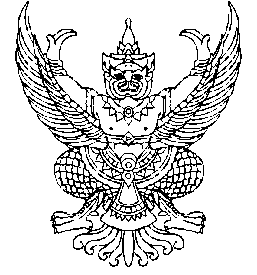 ที่ มท 0810.7/ว 	                                                กรมส่งเสริมการปกครองท้องถิ่น							       ถนนนครราชสีมา เขตดุสิต กทม. 10300						      ตุลาคม  2564เรื่อง  การจัดทำหนังสืออิเล็กทรอนิกส์ (e-Book) เผยแพร่ผลงานองค์กรปกครองส่วนท้องถิ่นที่มีผลการปฏิบัติงานเรื่อง  ดีเด่น ประจำปี พ.ศ. 2564เรียน  ผู้ว่าราชการจังหวัด (ตามบัญชีแนบท้าย)อ้างถึง  หนังสือกรมส่งเสริมการปกครองท้องถิ่น ด่วนที่สุด ที่ มท 0810.7/ว 2073 ลงวันที่ 17 กันยายน 2564สิ่งที่ส่งมาด้วย  แนวทางและตัวอย่างการสรุปผลงานโครงการ                                          จำนวน 1 ชุด 	 		ตามที่กรมส่งเสริมการปกครองท้องถิ่นได้ดำเนินการคัดเลือกองค์กรปกครองส่วนท้องถิ่นที่มีผลการปฏิบัติงานดีเด่น ประจำปี พ.ศ. 2564 และได้ประกาศผลการคัดเลือกให้จังหวัดทราบและเผยแพร่ประชาสัมพันธ์ให้องค์กรปกครองส่วนท้องถิ่นและประชาชนในพื้นที่ทราบโดยทั่วกัน ความละเอียดแจ้งแล้ว นั้น 			ในการนี้ กรมส่งเสริมการปกครองท้องถิ่นจะดำเนินการรวบรวมผลงานขององค์กรปกครองส่วนท้องถิ่นที่มีผลการปฏิบัติงานดีเด่น ประจำปี พ.ศ. 2564 จัดทำเป็นหนังสืออิเล็กทรอนิกส์ (e-Book) 
เพื่อเผยแพร่ประชาสัมพันธ์ให้สาธารณชนได้รับทราบ และเป็นต้นแบบสำหรับการต่อยอดการพัฒนาท้องถิ่นขององค์กรปกครองส่วนท้องถิ่นอื่นต่อไป ขอความร่วมมือจังหวัดดำเนินการ ดังนี้ 1. แจ้งให้องค์กรปกครองส่วนท้องถิ่นที่ได้รับคัดเลือกจัดทำสรุปย่อผลงานโครงการสำคัญขององค์กรปกครองส่วนท้องถิ่นตามที่ปรากฏในประกาศกรมส่งเสริมการปกครองท้องถิ่น เรื่อง ผลการคัดเลือกองค์กรปกครองส่วนท้องถิ่นที่มีผลการปฏิบัติงานดีเด่น ประจำปี พ.ศ. 25642..รวบรวมข้อมูลตามข้อ 1 จัดส่งให้กรมส่งเสริมการปกครองท้องถิ่น ทั้งทางเอกสาร
และไปรษณีย์อิเล็กทรอนิกส์ dla0810_7@dla.go.th ในรูปแบบไฟล์ Word ภายในวันศุกร์ที่ 19 พฤศจิกายน 2564 รายละเอียดปรากฏตามสิ่งที่ส่งมาด้วย 			จึงเรียนมาเพื่อโปรดพิจารณา						ขอแสดงความนับถือ                                                             (นายประยูร รัตนเสนีย์)                                                    อธิบดีกรมส่งเสริมการปกครองท้องถิ่นกองพัฒนาและส่งเสริมการบริหารงานท้องถิ่นกลุ่มงานส่งเสริมการบริหารกิจการบ้านเมืองที่ดีท้องถิ่นโทร. 0 2241 9000 ต่อ 2312, 2322 โทรสาร ๐ 2241 6956ไปรษณีย์อิเล็กทรอนิกส์ saraban@dla.go.th